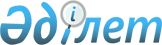 Об утверждении Методики определения стоимости услуг средств массовой информации, закупаемых для проведения государственной информационной политики за счет средств республиканского бюджета
					
			Утративший силу
			
			
		
					Приказ Министра информации и коммуникаций Республики Казахстан от 24 мая 2017 года № 199. Зарегистрирован в Министерстве юстиции Республики Казахстан 26 мая 2017 года № 15174. Утратил силу приказом Министра информации и общественного развития Республики Казахстан от 29 августа 2019 года № 313 (вводится в действие после дня его первого официального опубликования)
      Сноска. Утратил силу приказом Министра информации и общественного развития РК от 29.08.2019 № 313 (вводится в действие после дня его первого официального опубликования).
      В соответствии с подпунктом 32-1) пункта 16 Положения о Министерстве информации и коммуникаций Республики Казахстан, утвержденного постановлением Правительства от 16 июня 2016 года № 353 ПРИКАЗЫВАЮ:
      1. Утвердить прилагаемую Методику определения стоимости услуг средств массовой информации, закупаемых для проведения государственной информационной политики за счет средств республиканского бюджета. 
      2. Департаменту государственной политики в области средств массовой информации Министерства информации и коммуникаций Республики Казахстан (Наширали Е.Б.) обеспечить в установленном законодательством порядке:
      1) государственную регистрацию настоящего приказа в Министерстве юстиции Республики Казахстан;
      2) в течение десяти календарных дней со дня государственной регистрации настоящего приказа направление его копии в бумажном и электронном виде на казахском и русском языках в Республиканское государственное предприятие на праве хозяйственного ведения "Республиканский центр правовой информации" для официального опубликования и включения в Эталонный контрольный банк нормативных правовых актов Республики Казахстан;
      3) размещение настоящего приказа на интернет-ресурсе Министерства информации и коммуникаций Республики Казахстан.
      3. Контроль за исполнением настоящего приказа возложить на курирующего вице-министра информации и коммуникаций Республики Казахстан.
      4. Настоящий приказ вводится в действие после дня его первого официального опубликования. 
      "СОГЛАСОВАН"
Министр финансов
Республики Казахстан
______________ Б. Султанов
24 мая 2017 года Методика определения стоимости услуг средств массовой информации, закупаемых для проведения государственной информационной политики за счет средств республиканского бюджета
      1. Настоящая Методика определения стоимости услуг средств массовой информации, закупаемых для проведения государственной информационной политики за счет средств республиканского бюджета (далее – Методика), определяет стоимость услуг средств массовой информации, закупаемых для проведения государственной информационной политики за счет средств республиканского бюджета в соответствии с подпунктом 2) пункта 5 Правил размещения государственного заказа по проведению государственной информационной политики на республиканском уровне, утвержденных приказом Министра информации и коммуникаций Республики Казахстан от 28 февраля 2017 года № 75 (зарегистрированный в Реестре государственной регистрации нормативных правовых актов за № 14886). 
      2. Методика разработана в целях установления способов определения стоимости изготовления (подготовку и создание) и размещения информационных материалов в средствах массовой информации в рамках реализации государственного информационного заказа за счет средств республиканского бюджета. 
      Методика распространяется на теле-, радиоканалы, интернет-ресурсы, а также на следующие периодические печатные издания: газеты и журналы.
      3. В рамках проведения государственной информационной политики за счет средств республиканского бюджета стоимость изготовления (подготовка и создание) и размещения информационных материалов в средствах массовой информации (далее – Услуга), определяется в зависимости от базовых цен на услуги средств массовой информации, закупаемых для проведения государственной информационной политики за счет средств республиканского бюджета для каждого вида средства массовой информации согласно приложению к настоящей Методике.
      4. Стоимость Услуги по изготовлению (подготовке и созданию) и размещению информационных материалов в периодических печатных изданиях определяется:
      1) для газет по формуле Pn=Bn x V x Kq, где:
      Pn (price) – стоимость размещения информационного материала в газетах с учетом налога на добавленную стоимость;
      Bn – базовая цена за один см2 информационного материала, размещаемого в газете;
      V – объем информационного материала, размещаемого в газете, исчисляемый в см2;
      Kq – поправочный коэффициент на тираж газеты:
      до 200 000 экземпляров – 1,3;
      до 100 000 экземпляров – 1,15;
      до 50 000 экземпляров – 1;
      до 30 000 экземпляров – 0,9;
      до 20 000 экземпляров – 0,8;
      до 10 000 экземпляров – 0,65;
      до 5 000 экземпляров – 0,5.
      2) для журналов по формуле Pm=Bm x V x Kq, где:
      Pm (price) – стоимость размещения информационного материала в журналах с учетом налога на добавленную стоимость;
      Bm – базовая цена за один см2 информационного материала, размещаемого в журнале;
      V – объем информационного материала, размещаемого в журнале, исчисляемый в см2;
      Kq – поправочный коэффициент на тираж журнала:
      до 15 000 экземпляров – 1,2;
      до 10 000 экземпляров – 1,1;
      до 8 000 экземпляров – 1;
      до 5 000 экземпляров – 0,9;
      до 3 000 экземпляров – 0,8;
      до 1 000 экземпляров – 0,7.
      5. Стоимость Услуги по изготовлению (подготовке и созданию) и размещению информационных материалов в интернет-ресурсе определяется по формуле Pi=Bi x V x Kq, где:
      Pi (price) – стоимость размещения информационного материала в интернет-ресурсе с учетом налога на добавленную стоимость;
      Bi – базовая цена за один символ информационного материала, размещаемого в интернет-ресурсе;
      V – объем информационного материала, размещаемого в интернет-ресурсе, исчисляемый в символах;
      Kq – поправочный коэффициент для учета среднемесячного количества посещений интернет-ресурса уникальными пользователями:
      до 500 000 посетителей в месяц – 1;
      до 1 000 000 посетителей в месяц – 1,1;
      до 2 000 000 посетителей в месяц – 1,2;
      до 5 000 000 посетителей в месяц – 1,3;
      свыше 5 000 000 посетителей в месяц – 1,4.
      6. Стоимость Услуги по изготовлению (подготовке и созданию) и размещению информационных материалов на телевидение определяется по формуле Ptv=Btv x V, где:
      Ptv (price) – стоимость размещения информационного материала в телевидение с учетом налога на добавленную стоимость;
      Btv – базовая цена за одну секунду, минуту, серию информационного материала, размещаемого на телевидение;
      V – объем информационного материала, размещаемого на телевидение, исчисляемый в секундах, минутах, сериях.
      7. Стоимость Услуги по изготовлению (подготовке и созданию) и размещению информационных программ и аудиороликов на радио определяется по формуле Pr=Br x V, где:
      Pr (price) – стоимость размещения информационной программы в эфире радиоканала с учетом налога на добавленную стоимость;
      Br – базовая цена за одну минуту информационной программы, размещаемого в эфире радиоканала, за одну секунду аудиоролика на радиоканале;
      V – объем информационной программы, размещаемого в эфире радиоканала, исчисляемый в минутах. Базовые цены на услуги средств массовой информации, закупаемых для проведения государственной информационной политики за счет средств республиканского бюджета для каждого вида средств массовой информации
      Примечание:
      * В случае если при формировании государственного информационного заказа не учитываются разделения по жанрам телевизионных программ, то стоимость производства и размещения телевизионных программ будет базовой (Btv).
					© 2012. РГП на ПХВ «Институт законодательства и правовой информации Республики Казахстан» Министерства юстиции Республики Казахстан
				
      Министр
информации и коммуникаций
Республики Казахстан

Д. Абаев
Утверждена
приказом Министра
информации и коммуникаций
Республики Казахстан
от 24 мая 2017 года № 199Приложение
к Методике определения
стоимости услуг средств
массовой информации,
закупаемых для проведения
государственной
информационной политики за
счет средств республиканского
бюджета 
№
Наименование услуги
Единица измерения
2017 год

(тенге)
2018 год

(тенге)
2019 и последующие годы

(тенге)
1

2

3

4

5

6

1.
Размещение информационного материала в газете (Bn)
см2
184
292
400
2.
Размещение информационного материала в журнале (Bm)
см2
153
216
280
3.
Размещение информационного материала в интернет-ресурсе (Bi)
символ
18
28
38
4.
Производство и размещение информационно-аналитических программ (Btv)
минута
39 500

(в том числе услуги размещения – 10 000)
39 500

(в том числе услуги размещения – 10 000)
39 500

(в том числе услуги размещения – 10 000)
5.
Производство и размещение ток-шоу (Btv)
минута
46 250

(в том числе услуги размещения – 10 000)
46 250

(в том числе услуги размещения – 10 000)
46 250

(в том числе услуги размещения – 10 000)
6.
Производство и размещение развлекательных шоу (музыкальные, юмористические программы) (Btv)
минута
85 000

(в том числе услуги размещения – 10 000)
85 000

(в том числе услуги размещения – 10 000)
85 000

(в том числе услуги размещения – 10 000)
7.
Производство и размещение реалити-шоу (Btv)
минута
72 500

(в том числе услуги размещения – 10 000)
72 500

(в том числе услуги размещения – 10 000)
72 500

(в том числе услуги размещения – 10 000)
8.
Производство и размещение телевизионных программ (Btv)
минута
60 812*

(в том числе услуги размещения – 10 000)
60 812*

(в том числе услуги размещения – 10 000)
60 812*

(в том числе услуги размещения – 10 000)
9.
Производство документального фильма (Btv)
минута
187 500
187 500
187 500
10.
Производство видеоролика (Btv)
секунда
22 000
22 000
22 000
11.
Производство сериала (Btv)
серия
4 370 000
6 180 000
8 000 000
12.
Производство и размещение информационных программ на радиоканале (Br)
минута
7 000
13 000
20 000
13.
Производство и размещение аудиоролика на радиоканале (Br)
секунда
580
580
580